Na radnoj površini napravite mapu Vjezba5r.U mapi Vjezba5r napravite mape Matematika, Informatika, Likovni.Nacrtajte 5 trokuta u Bojanju. Spremite tu sliku pod nazivom Trokuti u mapu Matematika.Nacrtajte potok i nekoliko drveća oko njega.  Spremite sliku pod imenom Potok u mapu Likovni.Nacrtajte računalnog miša u Bojanju. Tog miša iskopirajte u Bojanju još 4 puta i tada jednog miša rotirajte za 90, drugog za 180 a trećeg za 270 stupnjeva. Četvrtog miša zrcalite vodoravno. Sliku spremite pod imenom Misevi u mapu Informatika.Kopirajte datoteku Potok iz mape Likovni u mapu Informatika.Preimenujte datoteku Potok u mapi Informatika u Potok i drvece.Odgovorite na sljedeća pitanja:Što je to mapa?Kako izgleda ikona mape?Što je to nastavak datoteke?Koja je razlika između opcije kopiraj i opcije izreži?Opišite postupak kopiranja datoteke? Napišite što radite prvo, drugo, treće…Da li je na slici ikona datoteke, mape ili prečaca? Za što služi program na slici?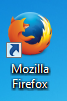  Da li je mapa na slici prazna ili ne? 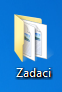 